上海建桥学院课程教学进度计划表一、基本信息二、课程教学进度三、评价方式以及在总评成绩中的比例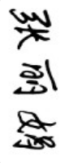 任课教师：      系主任审核：       日期：2021.3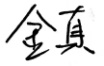 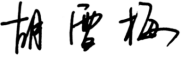 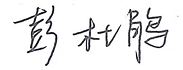 课程代码2020157课程名称英语听说（2）课程学分2.0总学时32授课教师金真、彭杜鹃、胡雪梅教师邮箱07010@gench.edu.cn 16050@gench.edu.cn10008@qq.com上课班级英语B20-1、2、3、4、5、6、7班上课教室外国语学院316、414、410答疑时间时间：周一7、8节；周三上午3、4节、下午5、6节    地点：外国语学院215、310时间：周一7、8节；周三上午3、4节、下午5、6节    地点：外国语学院215、310时间：周一7、8节；周三上午3、4节、下午5、6节    地点：外国语学院215、310主要教材《听力教程2》.施心远主编.上海外语教育出版社.2017《听力教程2》.施心远主编.上海外语教育出版社.2017《听力教程2》.施心远主编.上海外语教育出版社.2017参考资料1.《听力教程2》（教师用书）施心远主编.上海外语教育出版社.20172.www.bbc.com/news3.http://www.51voa.com1.《听力教程2》（教师用书）施心远主编.上海外语教育出版社.20172.www.bbc.com/news3.http://www.51voa.com1.《听力教程2》（教师用书）施心远主编.上海外语教育出版社.20172.www.bbc.com/news3.http://www.51voa.com周次教学内容教学方式作业1Course outline sharingUnit 1 PhoneticsNote-taking Dialogue 1Dialogue 2边练边讲Vocabulary + Compound Dictation2Unit 1PassageNews item 1 News item 2边练边讲Vocabulary + Compound Dictation3Unit 2 PhoneticsNote-taking Dialogue 1Dialogue 2边练边讲Vocabulary + Compound Dictation4Unit 2PassageNews item 1 News item 2边练边讲Vocabulary + Compound Dictation5Unit 3PhoneticsNote-taking Dialogue 1Dialogue 2边练边讲Vocabulary + Compound Dictation6Unit 3PassageNews item 1 News item 2边练边讲Vocabulary + Compound Dictation7Unit 4 PhoneticsNote-taking Dialogue 1Dialogue 2边讲边练Vocabulary + Compound Dictation8Unit 4PassageNews item 1 News item 2边讲边练Vocabulary + Compound DictationReview9Test 1 Unit 5 PhoneticsNote-taking Dialogue 1Dialogue 2考试边讲边练Vocabulary + Compound Dictation10Unit 5PassageNews item 1 News item 2边讲边练Vocabulary + Compound Dictation11Unit 6 PhoneticsNote-taking Dialogue 1Dialogue 2边讲边练Vocabulary + Compound Dictation12Unit 6PassageNews item 1 News item 2边讲边练Vocabulary + Compound Dictation13Unit 7PhoneticsNote-taking Dialogue 1Dialogue 2边讲边练Vocabulary + Compound Dictation14Unit 7PassageNews item 1 News item 2边讲边练Vocabulary + Compound Dictation15Unit 8PhoneticsNote-taking Dialogue 1Dialogue 2边讲边练Vocabulary + Compound Dictation16Unit 8PassageNews item 1 News item 2期末复习边讲边练+复习复习17停课复习复习18考试周复习考试总评构成（1+X）评价方式占比1期终闭卷考55%X1纸笔测试15%X2听写笔记（课内）、听写词汇（课内）、听写句子、外刊（课后） 15%X3课堂展示、实践小结 15%